Publicado en Universidad de Málaga el 24/12/2019 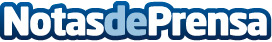 IV Edición del Máster en Advanced Analytics on Big Data de la UMALa IV Edición del Máster en Advanced Analytics on Big Data de la UMA se sigue desarrollando según lo planificado, entrando en décima semana en el Módulo 4 de Analítica de Datos, de la mano de los profesores Alejandro Mate y Juan Carlos Trujillo, miembros del Grupo de Investigación Lucentia de la Universidad de AlicanteDatos de contacto:Rubén Santaella (RubénSantaealla.es)Diseño y posicionamiento de páginas web615 33 69 60Nota de prensa publicada en: https://www.notasdeprensa.es/iv-edicion-del-master-en-advanced-analytics-on Categorias: Marketing Programación Andalucia E-Commerce Ciberseguridad Universidades http://www.notasdeprensa.es